Publicado en Barcelona el 12/06/2024 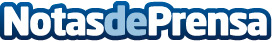 Nace Mundo Corporativo, el nuevo periódico digital de noticias empresarialesEsta web de información se posiciona como un espacio para estar informado sobre las últimas novedades de pymes y grandes empresas españolasDatos de contacto:Redacción Mundo CorporativoRedacciónNota de prensa publicada en: https://www.notasdeprensa.es/nace-mundo-corporativo-el-nuevo-periodico Categorias: Nacional Comunicación Emprendedores Digital http://www.notasdeprensa.es